Bài 8. ĐỘ DÀI ĐƯỜNG TRÒN. CUNG TRÒNA. KIẾN THỨC TRỌNG TÂM1. Độ dài đường trònChu vi đường tròn bán kính : .2. Độ dài cung trònCho đường tròn có bán kính . Một cung tròn có số đo  thì có độ dài là .B. CÁC DẠNG BÀI TẬP VÀ PHƯƠNG PHÁP GIẢIVí dụ 1. Lấy số  gần đúng là  hãy điền vào ô trống trong bảng sau (làm tròn đến số thập phân thứ hai).Lời giảiTheo công thức tính độ dài đường tròn  ta có bảng kết quả sauVí dụ 2. Lấy số  gần đúng là  hãy điền vào ô trống trong bảng sau (làm tròn đến số thập phân thứ hai).Lời giảiTheo công thức tính độ dài cung tròn  ta có bảng kết quả sau Ví dụ 3. a) Tính độ dài cung tròn có số đo  của đường tròn có bán kính  cm.b) Tính chu vi vành xe biết đường kính  mm.Lời giảia) Theo công thức tính độ dài cung tròn  cm.b) Ta có  mm.Ví dụ 4. Máy kéo nông nghiệp có hai bánh sau to hơn bánh hai trước. Khi bơm căng, bánh xe sau có đường kính là  m và bánh trước có đường kính là  cm. Hỏi bánh xe sau lăn được  vòng thì bánh xe trước lăn được mấy vòng?Lời giảiTa có độ dài bánh xe sau là  khi đó bánh sau quay  thì đi được đoạn đường  cm.Độ dài bánh trước là  cm. Do đó để đi được đoạn đường  cm bánh trước cần quay  vòng.Ví dụ 5. Đường xích đạo của trái đất có độ dài  km. Hỏi bán kính của trái đất dài bao nhiêu?Lời giảiĐộ dài đường xích đạo là độ dài đường tròn lớn nhất của quả địa cầu, do đó  km.C. BÀI TẬP VẬN DỤNGBài 1. Lấy số  gần đúng là  hãy điền vào ô trống trong bảng sau (làm tròn đến số thập phân thứ hai).Lời giảiTheo công thức tính độ dài cung tròn ta cóBài 2. Cho đường tròn , dây .a) Tính số đo của góc .	b) Tính độ dài cung nhỏ .Lời giải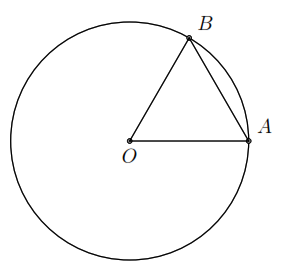 a) Ta có  nên tam giác  đều suy ra .b) Ta có .Bài 3. Cho tam giác  vuông tại  có  cm,  cm. Tính độ dài đường tròn ngoại tiếp tam giác .Lời giảiVì tam giác  vuông tại  nên tâm đường tròn ngoại tiếp tam giác là trung điểm .Do đó, bán kính  Hay Bài 4. Vĩ độ của Hà Nội là  mỗi vòng kinh tuyến dài khoảng  km. Tính độ dài cung kinh tuyến từ Hà Nội đến xính đạo.Lời giải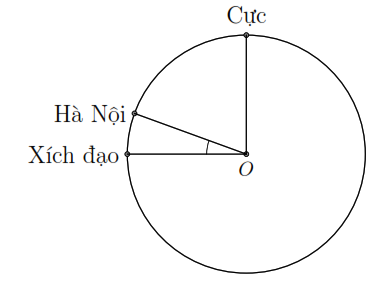 Ta có độ dài cung tròn từ Hà Nội đến xích đạo được tính bởi công thức km.--- HẾT ---Bán kính  của đường tròn2??Đường kính  của đường tròn?8?Độ dài  của đường tròn??43,96Bán kính  của đường tròn247Đường kính  của đường tròn4814Độ dài  của đường tròn12,5625,1243,96Bán kính  của đường tròn24Số đo  của cung trònĐộ dài  của cung trònBán kính  của đường tròn247Số đo  của cung trònĐộ dài  của cung trònBán kính  của đường trònSố đo  của cung trònĐộ dài  của cung trònBán kính  của đường trònSố đo  của cung trònĐộ dài  của cung tròn